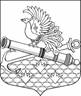 МЕСТНАЯ АДМИНИСТРАЦИЯМУНИЦИПАЛЬНОГО ОБРАЗОВАНИЯ МУНИЦИПАЛЬНЫЙ ОКРУГ ОБУХОВСКИЙП О С Т А Н О В Л Е Н И Е «27» сентября 2018 года	 		№ 68г. Санкт-Петербург«Об утверждении основных показателей Прогноза социально-экономического развития внутригородского муниципального образования муниципальный округ Обуховский на2019-2021годы»В соответствии с Бюджетным кодексом РФ от 31.07.2010г. № 145-ФЗ, Законом Санкт-Петербурга от 23.09.2009 г. № 420-79 «Об организации местного самоуправления в Санкт-Петербурге», Уставом внутригородского муниципального образования муниципальный округ Обуховский, Положением «О бюджетном процессе в муниципальном образовании муниципальный округ Обуховский», местная администрация внутригородского муниципального образования муниципальный округ ОбуховскийПОСТАНОВЛЯЕТ:Утвердить Прогноз социально-экономического развития внутригородского муниципального образования муниципальный округ Обуховский на 2019-2021 годы, согласно Приложению № 1 к настоящему Постановлению.Направить копию настоящего Постановления в муниципальный совет внутригородского муниципального образования муниципальный круг Обуховский.Контроль за исполнением настоящего Постановления оставляю за собой.Настоящее Постановление вступает в силу с момента принятия.Глава местной администрации                                	  		Семенов М.Е.Приложение № 1к постановлению местной администрации внутригородского муниципального образования муниципальный округ Обуховскийот «27» сентября 2018 г. № 68ПРОГНОЗ СОЦИАЛЬНО-ЭКОНОМИЧЕСКОГО РАЗВИТИЯ внутригородского Муниципального образования муниципальный округ Обуховскийна 2019-2021 годы(тыс.руб.)Приложение №2к постановлению местной администрации внутригородского муниципального образования муниципальный округ Обуховскийот «27» сентября 2018 г. № 68Натуральные показатели социально-экономического развития муниципального образования на 2019-2021 годыПриложение №3к постановлению местной администрации внутригородского муниципального образования муниципальный округ Обуховскийот «27» сентября 2018 г. № 68Пояснительная запискак прогнозу социально-экономического развития внутригородского муниципального образования Санкт-Петербурга муниципального округа Обуховский на 2019 год и параметров прогноза на период до 2021 года	В соответствии с Бюджетным кодексом РФ основной для расчета параметров внутригородского муниципального образования Санкт-Петербург муниципального округа Обуховский на 2019 год и параметров прогноза на период до 2021 года являются показатели социально-экономического развития Санкт-Петербурга на 2019-2021 годы, итоги социально-экономического развития внутригородского муниципального образования Санкт-Петербурга муниципального округа Обуховский за 2014-2017 годы и январь-ноябрь 2018 года.1. Основные цели и приоритеты социально-экономической политики	Основными задачами органов местного самоуправления в области социально-экономической политики на 2018 год является улучшение качества жизни населения муниципального образования муниципальный округ Обуховский: решение вопросов местного значения по таким направлениям, как благоустройство, отдых, оздоровление и спорт, работа с молодежью, повышение уровня безопасности, опека и попечительство. Для достижения указанных целей необходимо увеличить доходы местного бюджета; укрепить финансово-экономическую базу органов местного самоуправления; развить формы гражданского участия в деятельности органов местного самоуправления; активизировать работу по взаимодействию органов местного самоуправления и органов государственной власти; повысить эффективность работы органов местного самоуправления по решению вопросов местного значения.2. Муниципальный заказ	Размещение муниципального заказа осуществляется на конкурсной (открытый конкурс, электронный аукцион, запрос котировок) и внеконкурсной основе (размещение заказа у единственного поставщика), в случаях, предусмотренных действующим законодательством (Федеральный закон «О контрактной системе в сфере закупок товаров, работ, услуг для обеспечения государственных и муниципальных нужд» № 44-ФЗ от 05.04.2013г., с изменениями и дополнениями).	Размещение муниципального заказа в 2018 году на выполнение работ по комплексному благоустройству внутридворовых территорий, закупку и установку детского и спортивного оборудования, малых архитектурных форм, компенсационное озеленение, текущий ремонт придомовых территорий и дворовых территорий, включая проезды и въезды, пешеходные дорожки, путем проведения электронного аукциона и путем запросов котировок позволит добиться экономии бюджетных средств на 10-15%, которые будут направлены на производство дополнительных объемов работ или закупку товаров и услуг в соответствии с целевым назначением бюджетных средств.3. Благоустройство и озеленение территории муниципального образования	В рамках благоустройства и озеленения территории муниципального образования, местной администрацией разрабатывается ведомственная муниципальная программа на основе бюджетных заявок депутатов и  жителей. Как указано выше, приоритетным направлением в 2019 году является комплексное благоустройство территории (текущий ремонт и озеленение придомовых территорий дворов, включая проезды и въезды, пешеходные дорожки; уширение территорий дворов в целях организации дополнительных парковочных мест; установка и ремонт ограждений газонов, установка и содержание малых архитектурных форм, уличной мебели и хозяйственно-бытового оборудования; обустройство и содержание детских и спортивных площадок и т.п.)4. Опека и попечительствоПриемные семьиВ соответствии с Законом Санкт-Петербурга «О наделении органов местного самоуправления в Санкт-Петербурге отдельными государственными полномочиями Санкт-Петербурга по организации и осуществлению деятельности по опеке и попечительству, назначению и выплате денежных средств на содержание детей, находящихся под опекой (попечительством), и денежных средств на содержание детей, переданных на воспитание в приемные семьи, в Санкт-Петербурге» органам местного самоуправления в Санкт-Петербурге переданы отдельные государственные полномочия в сфере опеки и попечительства, для исполнения которых из бюджета Санкт-Петербурга будут предоставляться субвенции, объем которых определен в соответствии с единой Методикой расчета, утвержденной вышеуказанным Законом Санкт-Петербурга.Размер выплаты денежных средств на питание, приобретение одежды, обуви, мягкого инвентаря на детей, находящихся под опекой.	В 2019 году продолжится работа органа опеки и попечительства:- по увеличению приемных семей. - по организации профилактических мероприятий по предотвращению безнадзорности  и правонарушений среди несовершеннолетних;-   выявление и устройство детей-сирот и детей, оставшихся без попечения родителей.  5. Исполнение расходных обязательств муниципального образования Обуховский	Одной из основных задач органов местного самоуправления в области социально-экономической политики на 2019 год является своевременное и в полном объеме исполнение определенных Законом Санкт-Петербурга «О бюджете Санкт-Петербурга на 2019 год и плановый период 2020-2021 годов» расходных обязательств, в том числе:Образование:          Организация и проведение работ по военно-патриотическому воспитанию граждан (мероприятий, посвященных дням воинской славы; выездные мероприятия на места боевой славы; участие в организации учебных сборов в окружном учебном центре п. Сертолово Всеволожского р-на и др.) Ожидаемыми результатами реализации мероприятий по военно-патриотическому воспитанию являются формирование у молодежи ценностных ориентиров, определяющих чувство любви к своему Отечеству и уважения к Вооруженным Силам России, повышение уровня социальной активности и ответственности молодых людей за участие в жизни государства, формирование навыков жизнеобеспечения в природных условиях и умений начальной физической подготовки.           2. Организация и проведение досуговых мероприятий для жителей МО:Создание условий для организации досуга детей и молодежи, способствующих профилактике правонарушений среди несовершеннолетних, формированию культурных и духовных ценностей. Планируется проведение тематических экскурсий с посещением парков, усадеб, музеев, выставочных залов, монастырей; спортивных праздников, соревнований, конкурсов; посещение зрелищных мероприятий (театр и т.п.).Культура:Организация и проведение местных и участие в организации и проведении городских праздничных и иных зрелищных мероприятий (Уличные гуляния; концерты; мероприятия, посвященные Дню Победы, Дню матери, Дню пожилых людей, Дню полного освобождения Ленинграда от фашистской блокады, Дню защитника Отечества, Международному женскому дню  и т.д.)         4. Иные расходные обязательства:  - организация и осуществление мероприятий по предупреждению чрезвычайных ситуаций и защиту населения от чрезвычайных ситуаций;- обеспечение деятельности средств массовой информации, опубликование правовых актов органов местного самоуправления и иной информации; издание справочной и информационной литературы.- участие во временном трудоустройстве отдельных категорий граждан;- организация подготовки, переподготовки и повышение квалификации выборных должностных лиц местного самоуправления, а также муниципальных служащих и работников муниципальных учреждений; - участие в профилактике  терроризма и экстремизма; - участие в профилактике дорожно-транспортного травматизма;- участие в мероприятиях по профилактике правонарушений и наркомании;- участие в реализации мероприятий по охране здоровья граждан от воздействия окружающего табачного дыма;- осуществление содействия развитию малого бизнеса;- организация мероприятий, направленных на укрепление межнационального и межконфессионального согласия.	В 2018 году органы местного самоуправления должны будут так же принимать участие в решении следующих вопросов местного значения, предусмотренных статьей 10 Закона Санкт-Петербурга  «Об организации местного самоуправления в Санкт-Петербурге»: консультировать, информировать и оказывать содействие жителям по вопросам создания товариществ собственников жилья и др.6. Финансы       В 2019г. бюджет муниципального образования будет способен обеспечить финансирование расходных обязательств в соответствии с целевыми муниципальными программами. 7. Политический аспект	Местное самоуправление является одной их форм народовластия. Конституция РФ закрепляет самостоятельность местной власти, не зависимой от органов государственной власти при решении вопросов местного значения. Вместе с тем, поскольку публичная власть Российской Федерации представляет собой единый механизм, то даже самостоятельные уровни власти осуществляют свою деятельность во взаимодействии друг с другом. Оптимизация взаимодействия государственной и муниципальной власти является одной из наиболее важных в рамках проводимой административной реформы. Одним из этапов административной реформы стало принятие Федерального закона от 06.10.2003г. № 131-ФЗ «Об общих принципах организации местного самоуправления в Российской Федерации». Целями данного этапа являются обеспечение политической и экономической самостоятельности муниципальных органов власти в решении вопросов местного значения, повышение ответственности должностных лиц и органов местного самоуправления за ненадлежащее исполнение полномочий в рамках их компетенции, усиление государственного контроля за законностью, соблюдением прав и свобод граждан. В этих целях предпринимается -  значительно модифицировать существующую территориальную организацию местного самоуправления, четко разграничить полномочия и предметы ведения между субъектами Российской Федерации и муниципальными образованиями, создать основы правового регулирования органов местного самоуправления и отдельных государственных полномочий, осуществляемых органами местного самоуправления.Заключение	Основными принципами деятельности органов местного самоуправления являются:- компетентность, профессионализм и строгая ответственность исполнителей за планируемые и осуществляемые действия по реализации в полном объеме местного бюджета;- реальность решений соответствующих проблем в новых условиях, с учетом меняющегося законодательства Российской Федерации и г. Санкт-Петербурга, имеющихся бюджетных и других ресурсных ограничений;- активная социальная направленность с ориентацией на повышение качества жизни населения Муниципального образования муниципальный округ Обуховский.Главный бухгалтер		Рослова Н.Н.№ п/пПоказателиОтчетный финансовый 2017 годОтчетный финансовый 2017 годОтчетный финансовый 2018 годОтчетный финансовый 2018 годОчередной финансовый 2019 годоценкаПлановый периодПлановый периодИсточник финансирования№ п/пПоказателиОтчетный финансовый 2017 годОтчетный финансовый 2017 годОтчетный финансовый 2018 годОтчетный финансовый 2018 годОчередной финансовый 2019 годоценкаОчередной финансовый 2020 годОчередной финансовый2021 годИсточник финансирования№ п/пПоказателизапланировано на годфактическое исполнениезапланировано на годпрогноз исполненияпроектпрогнозпрогноз1234567891.ДОХОДЫ, всего91 650,898 459,795 906,397608,8101629,1100107,2100582,51.1.Налоговые и неналоговые доходы80 632,888 398,583579,086303,889973,088091,088177,0бюджет МОв том числе:1.1.1.Налоги на совокупный доход72 344,079 920,575340,179513,883152,079679,179583,0бюджет МО1.1.2.Доходы от оказания платных услуг и компенсации затрат государства3 582,05 385,83895,04230,04080,03983,03978,0бюджет МО1.1.3.Штрафы, санкции, возмещение ущерба4 703,83 090,34342,92560,02740,04427,94615,0бюджет МО1.1.4.Прочие неналоговые доходы3,01,91,00,01,01,01,0бюджет МО1.2Безвозмездные поступления11 018,010061,212327,311305,011656,112016,212405,5бюджет СПбв том числе:1.2.1Дотации на выравнивание бюджетной обеспеченности0000000бюджет СПб1.2.2.субсидии0000000бюджет СПб1.2.3Субвенции на выполнение отдельных государственных полномочий11 018,010 061,212 327,311 305,011 656,112 016,212 405,5бюджет СПб2.РАСХОДЫ, всего91650,889780,595906,394897,8113797,6100107,2100582,52.1Общегосударственные вопросы19588,418956,321637,721481,921876,122006,922143,6в том числе:2.1.1Содержание органов местного самоуправления16 581,216331,118187,818095,019266,319389,019517,0бюджет МО2.1.2.Расходы на исполнение государственного полномочия по составлению протоколов об административных правонарушениях за счет субвенций из бюджета Санкт-Петербурга6,56,56,96,97,27,57,8бюджет СПб2.1.3.Выполнение отдельных государственных полномочий за счет субвенций из фонда компенсаций3 007,22618,73443,03380,02602,62610,42618,8бюджет СПб2.2.Резервный фонд Местной Администрации0,00,03030303030бюджет МО2.3.Проведение выборов и референдумов0,00,00,00,03900,00,00,0бюджет МО2.4.Другие общегосударственные вопросы167,0166,5175,0175,01139,61045,01145,0в том числе:2.4.1Формирование архивных фондов органов местного самоуправления, муниципальных предприятий и учреждений95,094,595,095,095,095,095,0бюджет МО2.4.2Расходы на поддержку работоспособности WEB-сайта муниципального образования  72,072,080,080,00,00,00,0бюджет МО2.4.3Содержание муниципальной информационной службы0,00,00,00,01 044,6950,01050,0бюджет МО2.5.Национальная безопасность и правоохранительная деятельность90,090,067,767,753,668,070,0в том числе:2.5.1.Расходы на мероприятия по проведению подготовки и обучения неработающего населения способам защиты и действиям в чрезвычайных ситуациях90,090,067,767,753,668,070,0бюджет МЯО2.6. Национальная экономика157,1155,3190,0190,0190,1169,0178,0в том числе:2.6.1.Расходы на участие и финансирование временного трудоустройства безработных граждан, испытывающих трудности в поиске работы62,560,7100,0100,0100,1102,0105,0бюджет МО2.6.2.Расходы на участие в организации и финансировании временного трудоустройства несовершеннолетних от 14 до 18 лет в свободное от учебы время94,694,665,065,065,067,073,0бюджет МО2.6.3.Расходы на содействие развитию малого бизнеса на территории муниципального образования0,00,025,025,025,025,025,0бюджет МО2.7.Жилищно-коммунальное хозяйство47 262,046 779,447 446,047 446,055 064,350 030,049 507,7в том числе:2.7.1.Расходы на благоустройство придомовых и дворовых территорий муниципального образования23935,026 908,619 026,019 026,018 499,119 289,718 598,0бюджет МО2.7.2.Расходы на обеспечение санитарного благополучия населения на территории муниципального образования, уборка территорий, водных акваторий4590,04 585,34 641,94 641,94 697,94 980,04 967,0бюджет МО2.7.3.Расходы на озеленение территорий зеленых насаждений в т.ч. организация работ по компенсационному озеленению, проведение санитарных рубок, а также удаление аварийных, больных деревьев и кустарников, восстановление газонов на территории муниципального образования11085,011 038,38 656,08 656,014 247,210 495,310 656,7бюджет МО2.7.4.Расходы на обустройство, содержание и уборку детских и спортивных площадок, выполнение оформления к праздничным мероприятиям на территории муниципального образования7419,07 015,414 554,314 554,317 416,914 576,014 566,0бюджет МО2.7.5.Расходы по участию в реализации мер по профилактике дорожно-транспортного травматизма на территории муниципального образования233,0231,8567,8567,8203,2689,0720,0бюджет МО2.8Образование889,0886,01 262,01261,51 312,91 328,01 408,0в том числе:2.8.1.Расходы на подготовку, переподготовку и повышение квалификации выборных должностных лиц местного самоуправления, а также муниципальных служащих и работников муниципальных учреждений115,5114,4180,5180,0173,5192,0205,0бюджет МО2.8.2.Расходы на организацию и проведение досуговых мероприятий для детей и подростков, проживающих на территории муниципального образования234,5234,0423,5423,5562,3440,0463,0бюджет МО2.8.3.Расходы на проведение мероприятий по военно-патриотическому воспитанию молодежи на территории муниципального образования286,0285,7258,0258,0159,2265,0279,0бюджет МО2.8.4.Расходы на участие в профилактике терроризма и экстремизма, а также в минимизации и (или) ликвидации последствий проявления терроризма и экстремизма на территории муниципального образования63,062,974,074,076,080,085,0бюджет МО2.8.5.Расходы на участие в деятельности по профилактике правонарушений и наркомании на территории муниципального образования80,079,90,00,00,00,00,0бюджет МО2.8.6.Расходы по участию в реализации мер по профилактике детского дорожного травматизма на территории муниципального образования80,079,1144,0144,0165,9156,0168,0бюджет МО2.8.7.Расходы по участию в реализации мер по охране здоровья граждан от воздействия окружающего табачного дыма и последствий потребления табака на территории муниципального образования30,030,037,037,040,039,043,0бюджет МО2.8.8.Расходы на участие в деятельности по профилактике правонарушений на территории муниципального образования0,00,030,030,034,038,042,0бюджет МО2.8.9.Расходы на участие в деятельности по профилактике наркомании на территории муниципального образования0,00,065,065,070,068,073,0бюджет МО2.8.10Расходы на организацию комплексных мероприятий по участию в создании условий для реализации мер, направленных на укрепление межнационального и межконфессионального согласия на территории муниципального образования0,00,050,050,032,050,050,0бюджет МО2.9.Культура, кинематография13 815,513 815,314 145,314 145,319 458,714 161,014 329,0в том числе:2.9.1.Расходы на организацию и проведение местных и участие в организации и проведении праздничных и иных зрелищных мероприятиях13471,013 470,99 571,89 571,818 455,213 593,013 649,0бюджет МО2.9.2.Расходы на организацию и проведение досуговых мероприятий для жителей, проживающих на территории муниципального образования344,5344,44 573,54 573,51 003,5568,0680,0бюджет МО2.10.Социальная политика8 838,98 088,910 173,69 321,410 420,310 849,311 311,2в том числе:2.10.1.Расходы на предоставление доплат к пенсии лицам, замещавшим муниципальные должности и должности муниципальной службы834,6653,01 296,2926,61375,01452,01 533,3бюджет МО2.10.2.Расходы на исполнение государственных полномочий по выплате денежных средств на содержание ребенка в семье опекуна и приемной семье за счет субвенций из бюджета Санкт-Петербурга6 073,95 590,26 414,26 005,56 389,26 637,86 906,7бюджет СПб2.10.3.Расходы на исполнение государственного полномочия по выплате денежных средств на вознаграждение приемным родителям за счет субвенций из бюджета Санкт-Петербурга1 930,41 845,72 463,22 389,32 656,12 759,52 871,2бюджет СПб2.11.Физическая культура и спорт325,0324,9168,0168,0352,0420,0460,0в том числе:Расходы на создание условий для развития на территории муниципального образования массовой физической культуры и спорта325,0324,9168,0168,0352,0420,0460,0бюджет МО2.12Средства массовой информации517,9517,9611,0611,00,00,00,0в том числе:Расходы на периодические издания, учрежденные представительными органами местного самоуправления517,9517,9611,0611,00,00,00,0бюджет МО3.Размер дефицита/профицита бюджета МО0,0-8 679,20,0-2 711,012 168,50,00,03.1.Источники финансирования дефицита3.1.1Увеличение прочих остатков денежных средств бюджетов внутригородских муниципальных образований городов федерального значения Москвы и Санкт-Петербурга8 679,2-2 711,0Уменьшение прочих остатков денежных средств бюджетов внутригородских муниципальных образований городов федерального значения Москвы и Санкт-Петербурга-12 168,54Распределение в очередном финансовом году и плановом периоде дотаций на выравнивание бюджетной обеспеченности0,00,00,00,00,00,00,0бюджет СПб5.Объем бюджетных ассигнований по главным распорядителям бюджетных средств91 650,889 780,595 906,394 897,8113 797,6100 107,2100 582,56. Нормативы отчислений доходов в бюджет внутригородского муниципального образования Санкт-Петербурга, установленные законом субъекта РФ6.1.Налог, взимаемый в связи с применением упрощенной системы налогообложения, в том числе:808067676461586.1.1.по единому нормативу отчислений от сумм, подлежащих зачислению в бюджет Санкт-Петербурга101010101010106.1.2.дифференцированному нормативу отчислений от сумм, подлежащих зачислению в бюджет Санкт-Петербурга707057575451486.2.Единый налог на вмененный доход для отдельных видов деятельности по нормативу 100% от сумм, подлежащих зачислению в бюджет Санкт-Петербурга1001001001001001001006.3.Налог, взимаемый в связи с применением патентной системы налогообложения, зачисляемый в бюджеты городов федерального значения Москвы и Санкт-Петербурга1001001001001001001007.Верхний предел муниципального долга по состоянию на 01 января, следующего за очередным финансовым годом (очередным финансовым годом и каждым годом планового периода).0000000№ п/пПоказателиЕдиницы измерения2018 год(утвержденный бюджет)2019 год (проект бюджета)2020 год2021 год1Бюджет муниципального образованияБюджет муниципального образованияБюджет муниципального образованияБюджет муниципального образованияБюджет муниципального образованияБюджет муниципального образования1.1.Доходы всего, в т.ч.тыс.руб.95 906,3101 629,1100 107,2100 582,51.1.1.собственные средстватыс.руб.83 579,089 973,088 091,088 177,01.1.2.безвозмездные средстватыс.руб.12 327,311 656,112 016,212 405,51.2.Расходы всеготыс.руб.95 906,3113 797,6100 107,2100 582,51.3.Дефицит/профициттыс.руб.0,012 168,50,00,02Население муниципального образованияНаселение муниципального образованияНаселение муниципального образованияНаселение муниципального образованияНаселение муниципального образованияНаселение муниципального образования2.1.Численность постоянного населения муниципального образованиятыс.чел.51 24652 15053 30054 5003Опека и попечительствоОпека и попечительствоОпека и попечительствоОпека и попечительствоОпека и попечительствоОпека и попечительство3.1Количество детей, находящихся под опекой (попечительством), на которых производится выплата пособия на содержаниечел.272727273.2Количество детей, переданных на воспитание в приемные семьи, на которых производится выплата пособия на содержаниечел.161616163.3Количество приемных семей, которым производится выплата вознаграждениячел.111111114Образование, культура, спорт, социальные программыОбразование, культура, спорт, социальные программыОбразование, культура, спорт, социальные программыОбразование, культура, спорт, социальные программыОбразование, культура, спорт, социальные программыОбразование, культура, спорт, социальные программы4.1Военно-патриотические мероприятиякол-во мероприятий131420234.1Военно-патриотические мероприятиякол-во чел.5997499009504.2.Досуговые мероприятия для детей и подростковкол-во мероприятий128784.2.Досуговые мероприятия для детей и подростковкол-во чел.5705365405504.3.Мероприятия по профилактике терроризма и экстремизмакол-во мероприятий76664.3.Мероприятия по профилактике терроризма и экстремизмакол-во чел.3602402402404.4.Мероприятия по профилактике правонарушенийкол-во мероприятий44444.4.Мероприятия по профилактике правонарушенийкол-во чел.1201201201204.5.Мероприятия по профилактике наркоманиикол-во мероприятий78884.5.Мероприятия по профилактике наркоманиикол-во чел.2702702702704.6.Мероприятия по профилактике детского дорожного травматизмакол-во мероприятий111212124.6.Мероприятия по профилактике детского дорожного травматизмакол-во чел.6306846846844.7.Мероприятия по охране здоровья граждан от воздействия окружающего табачного дыма и последствий потребления табакакол-во мероприятий44444.7.Мероприятия по охране здоровья граждан от воздействия окружающего табачного дыма и последствий потребления табакакол-во чел.2401501501504.8.Мероприятия направленные на укрепление межнационального и межконфессионального согласиякол-во мероприятий13334.8.Мероприятия направленные на укрепление межнационального и межконфессионального согласиякол-во чел.1001201201204.9.Городские праздничные и иные зрелищные мероприятиякол-во мероприятий67774.9.Городские праздничные и иные зрелищные мероприятиякол-во чел.52007000700070004.10.Досуговые мероприятия для жителейкол-во мероприятий121011104.10.Досуговые мероприятия для жителейкол-во чел.3526591350033005БлагоустройствоБлагоустройствоБлагоустройствоБлагоустройствоБлагоустройствоБлагоустройство5.1.Текущий ремонт асфальтобетонного покрытиякв.м.6600,13270634064005.2.Общая площадь мощения пешеходных дорожеккв.м.11001750120012505.3.Устройство газоновкв.м.6854,8166621100090005.4.Установлено газонных огражденийп.м.851,5198.53003405.5.Установлено МАФшт.1469080755.5.1урнышт.334330255.5.2.скамейкишт.324230255.5.3.вазонышт.00005.5.4.дорожные неровностишт./п.м.21/61,55/187/288/325.5.5.ж/б полусферышт.60013175.6.Посадка кустарников и деревьевшт.943295994310205.7.Посадка цветов в вазонышт.00005.8.Снос деревьев-угрозшт.6810395805.9.Детские и спортивные площадки, игровые фигурыкол-во69445.10.Устройство набивного, резинового покрытиякв.м.668,71780135015505.11.Завоз земликуб.м.00005.12.Завоз пескакуб.м.191919195.13.Ликвидация несанкционированных свалоктонн00005.14.Контейнерные площадкишт.10005.15.Тренажерные площадки/тренажерышт.1/282/111/71/116Национальная безопасность и правоохранительная деятельностьНациональная безопасность и правоохранительная деятельностьНациональная безопасность и правоохранительная деятельностьНациональная безопасность и правоохранительная деятельностьНациональная безопасность и правоохранительная деятельностьНациональная безопасность и правоохранительная деятельность6.1.Количество граждан, принявших участие в обучении способам защиты населения и действиям в чрезвычайных ситуацияхчел.201616166.2.Количество раздаточного материалашт.30001000100010007Национальная экономикаНациональная экономикаНациональная экономикаНациональная экономикаНациональная экономикаНациональная экономика7.1.Количество несовершеннолетних от 14 до 18 лет, принявших участие во временном трудоустройствечел.65667.2.Количество безработных граждан, принявших участие во временном трудоустройствечел.67667.3.Мероприятия на содействие развитию малого бизнесакол-во мероприятий11117.3.Мероприятия на содействие развитию малого бизнесакол-во чел.5005005005008.Средства массовой информацииСредства массовой информацииСредства массовой информацииСредства массовой информацииСредства массовой информацииСредства массовой информации8.1.Периодические издания (кол-во выпусков)шт.160008.2.Опубликование муниципальных правовых актов (кол-во выпусков)шт.3000